Erie High School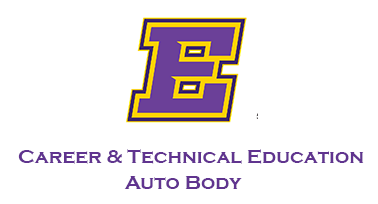 Erie High SchoolAuto Body Curriculum MapCIP Code #47.0603Auto Body Curriculum MapCIP Code #47.0603Industry StandardsS/P2OSHAASELevel I1st QuarterOrientation SafetyShop WalkS/P2 Safety CertificationsHand ToolsAir Tools Vehicle Construction and ComponentsVehicle Prewash2nd QuarterReview Safety Metal StraighteningGrinding, Sanding and FeatheredgingAbrasive IdentificationBody FillersFiller GlazingFiberglass Repair3rd QuarterReview SafetyMetal Cutting ProcessMIG Set Up and TuneLight Gauge Metal WeldingPlastics and Adhesives4th QuarterReview SafetyPlastic Bumper RepairFastener and Trim ClipsTrim and EmblemsLevel II1st QuarterReview Safety S/P2 Lift Safety CertificationWD 40 Tool Storage Bolted Panel ReplacementFrame Over Body IDUnibody ID2nd QuarterReview Safety Door Glass ReplacementWindow RegulatorFixed Glass RepairAir Conditioning ServiceAir Conditioning 609 Certification3rd Quarter  Review Safety Chassis Service BrakesInterior ServiceWheel and Tire Service4th QuarterReview Safety Air Bag Service Electrical ServiceAiming Head LampsLevel III1st QuarterReview Safety Frame Machine Vehicle Set UpUnibody Measuring System Set UpBody Over Frame Measuring System Set UpWelded Panel Replacement2nd QuarterReview Safety S/P2 Pollution CertificationMixing Room MaintenancePaint Booth MaintenancePaint Booth Set UpHVLP Gun Teardown and Cleaning3rd QuarterReview Safety Surface PreparationWax and Grease PrepMasking with Paper and TapeMasking with Plastic and TapeRespirator SystemsReview HVLP Gun Teardown/Cleaning4th QuarterReview SafetyHVLP Adjustments and Pattern DiagnosticsChip Guard SystemDTM Priming Primer SealerLevel IV1st QuarterReview Safety Vin DecodingVehicle Damage Estimating Paint CodesMixing Room Maintenance Paint Booth MaintenancePaint Booth Set Up Review Respirator Fit Test2nd QuarterReview Safety Review Masking with Paper and TapeReview Masking with Plastic and TapeSingle Stage Paint3rd QuarterReview SafetyBasecoat Clear Coat SystemTri Coat Paint SystemTinting PaintBlending Base/Clear SystemOver Spray Removal NOCTI Preparation4th QuarterReview Safety Repairing Paint ImperfectionsWet Sanding Fresh Paint BuffingDecals and StripesNOCTI TestingFinal Clean Up 